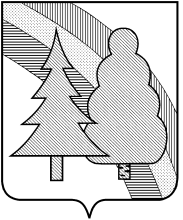 Финансовое управление администрации закрытого административно-территориального образования город Радужный Владимирской области(Финансовое управление администрации ЗАТО г. Радужный)П Р И К А З26.05.2023						                		№ 32О внесении изменений в Порядок установления и применения целевых статей классификации расходов бюджета, Перечня кодов видов источников финансирования дефицита городского бюджетаВ целях уточнения отдельных положений Порядка установления и применения целевых статей классификации расходов бюджета ЗАТО г. Радужный Владимирской области:П Р И К А З Ы В А Ю:1. Внести в приказ финансового управления администрации ЗАТО г. Радужный Владимирской области от 10 декабря 2019 г. № 139 «Об утверждении Порядка установления и применения целевых статей классификации расходов бюджета, Перечня кодов видов источников финансирования дефицита городского бюджета» (далее – Порядок) следующие изменения:1.1. Приложение № 3 к Порядку после строки «162P57200S Содержание объектов спортивной инфраструктуры муниципальной собственности для занятий физической культурой и спортом (МБОУ ДО ДЮСШ)» дополнить строкой следующего содержания:«1640125960 Осуществление мероприятий по обеспечению жизнедеятельности населения и (или) восстановлению объектов инфраструктуры на территориях, определенных федеральными правовыми актами (Возмещение расходов, произведенных на выплаты, связанные с командированием отдельных категорий работников учреждений на территорию г. Докучаевск Донецкой Народной Республики в соответствии с постановлением Правительства Владимирской области от 22.05.2023 №359)»;1.2. Приложение № 4 к Порядку перед строкой «5169И Создание и обеспечение функционирования центров образования естественно-научной и технологической направленностей в общеобразовательных организациях, расположенных в сельской местности и малых городах (МБОУ СОШ №1)» дополнить строкой следующего содержания:«2596Э Осуществление мероприятий по обеспечению жизнедеятельности населения и (или) восстановлению объектов инфраструктуры на территориях, определенных федеральными правовыми актами (МБУК ПКиО)»;1.2. Приложение № 6 к Порядку: 1) после строки «1320120220 Мероприятия, направленные на содержание объектов благоустройства в надлежащем состоянии, в том числе обслуживание ливневой канализации» дополнить строкой следующего содержания:«132012И220	Мероприятия, направленные на реализацию проекта «Благоустройство памятника Первостроителям» (МБОУ СОШ №1)»;2) после строки «153022Ц220 Компенсация стоимости путевок для детей школьного возраста до 17 лет (включительно) в организациях отдыха детей и их оздоровления, расположенных на территории Владимирской области (МБОУ ДО ЦВР «Лад»)» дополнить строкой следующего содержания:«153022Ц224 Обеспечение лицензионных требований к деятельности образовательных учреждений МБОУ ЦВР «Лад» (загородный лагерь) в части обеспечения охраны учреждений»;3) после строки «161022П220 Мероприятия, связанные с укреплением материально-технической базы МБОУ ДО ДШИ» дополнить строкой следующего содержания:«161022П224 Мероприятия, связанные с укреплением материально-технической базы МБОУ ДО ДШИ в части обеспечения охраны учреждений»;4) после строки «1640120220 Мероприятия, направленные на совершенствование муниципального управления в сфере государственной национальной политики РФ» дополнить строкой следующего содержания:«164012596Э Осуществление мероприятий по обеспечению жизнедеятельности населения и (или) восстановлению объектов инфраструктуры на территориях, определенных федеральными правовыми актами (Возмещение расходов, произведенных на выплаты, связанные с командированием отдельных категорий работников учреждений на территорию г. Докучаевск Донецкой Народной Республики в соответствии с постановлением Правительства Владимирской области от 22.05.2023 №359) (МБУК ПКиО)»;2. Установить, что настоящий приказ вступает в силу с момента подписания.3.	Заместителю начальника финансового управления администрации ЗАТО г. Радужный Владимирской области довести настоящий приказ до главных администраторов доходов, главных распорядителей бюджетных средств, главных администраторов источников финансирования дефицита бюджета ЗАТО г. Радужный Владимирской области и Управления Федерального казначейства по Владимирской области.4.	Настоящий приказ подлежит размещению в сети Интернет на сайте администрации ЗАТО г. Радужный Владимирской области в пределах информационного ресурса финансового управления администрации ЗАТО г. Радужный Владимирской области.5.	Контроль за исполнением настоящего приказа оставляю за собой.Заместитель главы администрации города по финансам и экономике, начальник финансового управления				       О.М. Горшкова